TỤC TRUYỀN ĐĂNG LỤCQUYỂN 7MUÏC LUÏCÑôøi thöù möôøi hai döôùi ñôøi Thieàn sö Ñaïi Giaùm.Ñeä töû noái doõi doøng phaùp Thieàn sö Vieân ôû Thaïch söông, coù naêm möôi vò:Thieàn sö Tueä Nam ôû Hoaøng longThieàn sö Phöông Hoäi ôû Döông kyøThieàn sö Khaû Chaân ôû Thuùy nhamThieàn sö Taùn Nguyeân ôû Töông sônThieàn sö Sôn Chính ôû Voõ tuyeànThieàn sö Tænh Hoài ôû Song phongThieàn sö Ñaïo Khoan ôû Ñaïi ninhThieàn sö Ngoä Chaân ôû Ñaïo ngoâThieàn sö Baûo Taâm ôû Töông sônThieàn sö Duy Chính ôû Baùch tröôïngThieàn sö Uaån Löông ôû Höông sônThieàn sö Duy Quaûng ôû Nam phongThieàn sö Ñöùc Caøn ôû Ñaïi quyThieàn sö Baûn Ngoân ôû Linh sônThieàn sö Nguyeân ôû Quaûng phaùpThieàn sö Ñöùc Chöông ôû Linh aån (möôøi saùu vò treân coù ghi luïc)Thieàn sö Ñôùi Höu ôû Thaùi bìnhThieàn sö Caûnh Thieàu ôû Laïc phoáThieàn sö Toaïi ôû Thieân ñoàngThieàn sö Giaûn Trình ôû Tònh töøThieàn sö Nghóa Tieân ôû Döôïc sônThieàn sö Cö Phuïng ôû La-haùnThieàn sö Duyeät ôû Vónh laïcThieàn sö Chaân ôû Thoï ninhThieàn sö Haïnh Nguyeân ôû Taïng vieänThieàn sö ÖÙng Quang ôû OÂ longThieàn sö Chí Kieân ôû Tònh töøThieàn sö Tröøng Duyeät ôû Baùo baûnThieàn sö Saàm ôû Phöôùc tieánThieàn sö Tu Giôùi ôû Phoå chieáuThieàn sö ÖÙng ôû Thaïch thaátThieàn sö Haûi Thieän ôû Tö phöôùcThieàn sö Vónh Ninh ôû Ñaïi laThieàn sö Ñöùc ôû Kim cangThieàn sö Tín An ôû Vaân teáThieàn sö Ñaéc Nhaát ôû Höng hoùaThieàn sö Khaùnh Dö ôû Maïc phuïThieàn sö Nhaân Trieät ôû La sônThieàn sö Lieãu Vaên ôû Thöøa thieânThieàn sö Hoàng Traïch ôû Phoå moânThieàn sö Quang Duïng ôû Boà-ñeàThieàn sö Duy Thaän ôû La sônThieàn sö Ñöùc Nhaõ ôû Phaùp thaïchThieàn sö Traïch ôû Thuùy phongThieàn sö Thieän Taäp ôû Töù chaâuThieàn sö Nguyeân Luïc ôû Töù chaâuThieàn sö Thieän ôû Coå ñieànThò giaû Toá ôû Loäc uyeånThieàn sö Thöôïng toïa VónhCö só Döông Ñieàn ôû Ñeà hình (ba möôi boán vò treân, hieänkhoâng ghi luïc).- Ñeä töû noái doõi doøng phaùp Thieàn sö Giaùc ôû Lang da, coù hai möôi taùm vò:Thieàn sö Sieâu Tín ôû Ñònh tueäThieàn sö Hieåu Nguyeät ôû Laëc ñaømThieàn sö Phöông ôû Khöông sônThieàn sö Hieån Ñoan ôû Baïch loäcThieàn sö Trí Thieân ôû Lang daThieàn sö Ñoäng Uyeân ôû Löông phongThieàn sö Phöông ôû Chaân nhöThieàn sö Thaûn ôû Höng giaùoluïc)Thieàn sö Khaû Tuyeân ôû Quy toângThieàn sö Töû Tuyeàn ôû Tröôøng thuûy (möôøi vò treân hieän coù	ghiThieàn sö Keá Thuyeân ôû Lang daThieàn sö Trung ôû Taây döThieàn sö Töû Hoøa ôû Coâng anThieàn sö Höõu Taân ôû Hoaøng longThieàn sö Ngoä Khoâng ôû Ngoïc tuyeànThieàn sö Trí Nguyeät ôû Thieân truùcThieàn sö Trí Kha ôû Vieân thoângThieàn sö Vaên Tieäp ôû Suøng thaéngThieàn sö Löông ôû Chöùng ThaùnhThieàn sö Nhaân Ích ôû Cöûu quyønhThieàn sö Löôïng ôû Cam loàThieàn sö Vuï Baûn ôû Ngoïc tuyeànThieàn sö Khaû Tueä ôû Hoaøng haïcThieàn sö Trung ôû Bao thieànThieàn sö Duïng Toân ôû Bao thieànThieàn sö Löôïng ôû Haûi hoäiThieàn sö Hieåu Nghieâm ôû Khai ThaùnhCö só Ñaõi Cheá Tra Coâng (möôøi taùm vò treân khoâng ghi luïc).*****ÑEÄ TÖÛ NOÁI DOÕI THIEÀN SÖ VIEÂN ÔÛ THAÏCH SÖÔNG.Thieàn sö Tueä Nam ôû Hoaøng long.Thieàn sö Nam ôû Hoaøng long voán doøng hoï Chöông, huûy laø HueäNam. Toå tieân Sö goác ngöôøi ôû Ngoïc sôn, Tín chaâu. Töø thuôû nhoû, Sö ñaõ ñöôïm nhuaàn, coù töôùng cuûa baäc Ñaïi nhaân, chaúng aên duøng caùc thöù tanh noàng, chaúng ham thích mua vui. Naêm möôøi moät tuoåi sö boû gia ñình theá tuïc ñeán nöông töïa Thieàn sö Trí Loan ôû vieän Ñònh thuûy taïi Hoaøi ngoïc. Sö töøng nghe Thieàn sö Trí Loan vaân du treân ñöôøng thaáy caùc ñeàn mieáu, beøn duøng gaäy ñaùnh phaù vaø thieâu ñoát xong boû ñi. Naêm möôøi chín tuoåi, Sö xuoáng toùc vaø thoï giôùi Cuï tuùc, raûo böôùc xa ñeán Quy toâng, Loâ sôn. Laõo tuùc Töï Baûo nhoøm taäp chuùng toïa, vaø Sö beøn nöông töïa ñoù. Töï Baûo thöôøng luoân nhaùy maét. Töø ñoù, Sö ngoài haún laø kieát giaø, ñi thì nhìn thaúng. Sö laïi ñeán Theâ Hieàn nöông töïa Thieàn sö Thò. Thieàn sö Thò ñeán vôùi ñaïi chuùng ñöùng ñi raát coù nghi luaät, Sö nöông theo quy moâ aáy ba naêm. Roài giaû töøvöôït qua soâng Hoaøi ñeán nöông töïa Thieàn sö Tröøng ôû Tam giaùc. Thieàn sö Tröøng laø ngöôøi raát coù tieáng taêm ôû ñöông thôøi, qua moät laàn troâng thaáy Sö beøn lieàn chaáp thuaän. Maõi ñeán luùc Thieàn sö Tröøng chuyeån dôøi sang Laëc ñaøm, Sö cuõng cuøng ñi theo. Thieàn sö Tröøng beøn sai phaân toøa tieáp thaâu ñoà chuùng. Maø Thieàn sö Vaên Duyeät ôû Nam xöông thaáy theá töøng veà naèm than raèng: “Thieàn sö Tueä Nam raát coù ñaïo khí, chæ tieác laø chöa nhaän thoï baûn saéc cam chuøy!” Gaëp luùc ñoàng ñeán Taây sôn, ban ñeâm cuøng troø chuyeän veà Thieàn sö Phaùp ñaïo ôû Vaân moân, Vaên Duyeät noùi: “Tröøng Coâng tuy laø noái doõi Vaân moân, nhöng phaùp ñaïo thì khaùc vaäy”. Sö beøn hoûi veà ñieàu khaùc aáy. Vaên Duyeät noùi: “Vaân moân nhö chín chuyeån ñan sa, chaám saét laøm vaøng. Coøn Tröøng Coâng thuoác loäng ngaân, Ñoà chuùng coù theå mua vui, vaøo toâi luyeän töùc lieàn chaûy ñi”. Sö töùc giaän, naém goái maø ñeø neùm ñoù. Ñeán saùng hoâm sau, Vaên Duyeät saùm taï loãi quaù vaø laïi noùi: “Vaân moân khí vuõ nhö vua, cam nhaän caâu cheát xuoáng vaäy. Coøn Tröøng Coâng coù phaùp trao ngöôøi caâu c- heát - Caâu cheát aáy coù theå cöùu soáng ñöôïc ngöôøi vaäy!” Vaø lieàn xoay löng ñi. Sö beøn keùo laïi maø noùi: “Töùc nhö vaäy ai chæ oâng  yù aáy?” Vaên Duyeät noùi: “Thieàn sö Sô Vieân maùnh khoùe ra caùc phöông, oâng muoán thaáy ñoù, khoâng neân ñeán sau vaäy”. Sö im laëng maø tính löôøng noùi laø: “Vieäc lôùn haønh cöôùc naøy, Duyeät sö ôû Thuùy nham maø khieán ta dieän kieán Sô Vieân ôû Thaïch söông, thaáy ñoù coù ñöôïc ñoái vôùi Vaên Duyeät coù gì ö?” Vaø lieàn ngay ñoù, Sö cuï bò haønh trang, ñeán nöûa ñöôøng, nghe Töø Minh chaúng toân thôø, moïi söï khinh thöôøng thieáu Tuøng laâm, môùi hoái tieác, muoán khoâng, Sö döøng ôû laïi Bình höông qua nhieàu ngaøy, keát baïn töø Du huyeän leân Haønh nhaïc, döøng nghæ taïi Phöôùc nghieâm. Laõo tuùc Hieäu Hieàn Xoa Thuû laø ngöôøi noái doõi Thieàn sö Minh An ôû Ñaïi döông baûo sö troâng coi thö kyù. Caùc baïn Ñaïo ôû Laëc ñaøm nghe Sö chaúng ñeán Thaïch söông, beøn sai keû söù ñeán thaêm hoûi. Sau ñoù khoâng laâu Hieäu Hieàn thò tòch, moïi ngöôøi ôû quaän ñeà cöû Töø Minh thoáng laõnh Phöôùc nghieâm. Sö trong taâm coù chuùt vui möøng ñoù, vaû laïi muoán troâng xeùt ngöôøi aáy ñeå xeùt nghieäm lôøi noùi cuûa Vaên Duyeät. Khi Töø Minh ñaõ ñeán, chæ qua moät laàn troâng thaáy maø thaâm taâm vaø dung nghi Sö ñeàu chænh tuùc. Nghe Töø Minh ñaøm luaän phaàn nhieàu cheâ daäp caùc phöông, maø lôùp lôùp tính cho laø kieán giaûi taø vaïy, ñeàu laø chæ quyeát do Thieàn sö Tröøng kín trao, khí saùch maø trôû veà nghó nhôù lôøi noùi tröôùc ñoù cuûa Vaên Duyeät. Vuït nhieân bieán ñoåi noùi laø: “Taâm baäc Ñaïi tröôïng phu, chæ khoaûng xöông soáng aáy coù theå töï laøm nghi ngaïi ö?” Vaø lieàn ñi ñeán nôi phoøng thaát cuûa Töø Minh maø noùi laø: “Hueä Nam toâi vì aùm ñoän meâ môø ngaén nguûi ngoùng troâng Ñaïo chöa thaáy, nhôø nghe ñeâm tham nhö keû meâ ñi gaëp ñöôïc xe löûa laøm chæ Nam, chæ Ñaïi töø laïi thí phaùpthí khieán heát caùc nghi coøn thöøa”. Töø Minh cöôøi, baûo: “Thö kyù ñaõ laõnh daãn ñoà chuùng vaân du caùc phöông, tieáng taêm vang voïng khaép choán toøng laâm. Tieác coù ñieàu nghi chaúng vì suy yeáu bò laäu maø vaát boû. Haõy cuøng ngoài maø thöông löôït ngoù laïi chaúng theå ö?” Vaø Töø Minh sai baûo Thò giaû mang giöôøng gheá ñeán maø môøi Sö ngoài. Sö coá töø nhöôïng, khaån thieát ai thaønh caøng laém. Töø Minh noùi laø: “Thö kyù hoïc thieàn Vaân moân haún kheùo thoâng dieäu chæ aáy, nhö noùi buoâng tha Ñoäng sôn ba gaäy. Khi aáy Ñoäng sôn neân ñaùnh hay khoâng neân ñaùnh?” Sö ñaùp: “Neân ñaùnh”. Töø Minh ñoåi thay saéc maët baûo: “Nghe tieáng ba gaäy töùc laø aên gaäy thì oâng töø saùng sôùm ñeán chieáu toái nghe caùc thöù tieáng quaï keâu, chim thöôùc hoùt, tieáng chuoâng moû, troáng, baûng cuõng neân aên gaäy, aên gaäy luùc naøo ñaùng neân thay?” Sö beøn tröøng maét troâng nhìn maø boû ñi. Töø Minh noùi: “Toâi môùi nghi, chaúng kham laøm thaày oâng, nay coù theå vaäy”. Vaø sai baûo Sö leã baùi. Sö leã baùi xong ñöùng daäy, Töø Minh söûa lôøi noùi tröôùc maø baûo: “Neáu nhö oâng hieåu ñöôïc yeáu chæ cuûa Vaân moân, thì Trieäu chaâu ñaõ töøng noùi “Baø Töû ôû Ñaøi sôn bò ta khaùm phaù”. Thöû chæ nôi Trieäu chaâu ñaõ khaùm phaù ñoù xem?” Sö maët noùng böøng toaùt ñoà moà hoâi, chaúng bieát ñaùp nhö theá naøo?” Ngaøy hoâm sau sö laïi ñeán ñoù, laïi bò maéng nhuïc, Sö theïn thaáy chung quanh hai beân maø lieàn noùi: “Chính vì chöa hieåu, môùi mong caàu giaûi quyeát. Maéng nhuïc ñaâu phaûi laø caùch thöùc cuûa töø bi phaùp thí”. Töø Minh cöôøi baûo: “Theá laø maéng nhuïc ö?” Khi aáy Sö thaàm toû ngoä yù chæ ñoù, lieàn noùi thaát raèng: “Laëc Ñaøm (Thieàn sö Tröøng) quaû thaät laø caâu cheát!” vaø daâng baøy lôøi keä raèng:“Taøi vöôït Toøng laâm laø Trieäu chaâu Laõo baø nôi xeùt khoâng ñaàu moái Maø nay boán bieån trong nhö kieángHaønh nhaân chaúng vì ñöôøng laøm thuø”.Töø Minh ñöa tay chaám chöõ “Moät” (khoâng) maø ngoaùy nhìn laïi Sö, Sö lieàn söûa ñoåi ñoù, maø taâm phuïc huyeàn dieäu vi maät aáy. Döøng ôû laïi hôn moät thaùng roài Sö giaû töø maø ra ñi. Khi aáy Sö vöøa ba möôi laêm tuoåi. Sö vaân du ñeán Phöông Quaûng, sau Ñoäng thöùc tuyeàn, Ñaïi Ñaïo laïi Ñoàng Haï. Tuyeàn laø Phaøm hay Thaùnh chaúng theå löôøng bieát maø cô bieän troäi vöôït moïi ngöôøi, töï nhieân voã vaøo vai Sö maø baûo laø: “OÂng thoaùt loaïi phaàn chaâu saâu daøy, haõy neân töï vui möøng!”Naêm sau raûo böôùc ñeán Kinh chaâu, Sö beøn gaëp Vaên Duyeät ôû Kim loan, vöøa cuøng troâng thaáy, Sö mæm cöôøi, noùi: “Toâi khoâng ñöôïc laø anh baïn vaø coác tuyeàn, sau bieát ñöôïc Töø Minh?” Muøa thu naêm ñoù, Sö trôû laïi höôùng baéc, rieâng moät mình vaø Laëc ñaøm, moïi toát laønh xöa cuõ cuûa Tröøng coâng ñeàu - heát - Töø Vaân cö Sö ñeán Ñoàng an, Laõo tuùc hieäu laø Thaàn laäp,xeùt thaáy Sö nhoïc nhaèn lo moïi vieäc, môùi baûo laø: “Toâi ôû taïi nuùi ñaõ laâu maø khoâng boå ích gì cho Toâng giaùo, daùm ñem moïi vieäc cuûa vieän giao phoù cho oâng”. Vaø töôùng bieát sö noùi theo söï thænh môøi cuûa Thaàn laäp laø vieäc chaúng ñaëng ñöøng maø nhaän ñoù. Tröøng Coâng ôû Laëc ñaøm sai vò Taêng ñeán xeùt xem sö ñeà xöôùng. Sö coù noùi: “Bieån trí khoâng taùnh, nhaân vì giaùc voïng maø Thaùnh phaøm, giaùc voïng voán hö doái, töùc phaøm taâm maø thaáy Phaät. Tieän ñoù nghó ñi, nghóa laø Ñoàng an khoâng chieác beû hôïp tuøy söï öôùc muoán cuûa caùc ngöôøi ñieân ñaûo. Nam ñaåu baûy, Baéc ñaåu taùm”. Vò Taêng aáy trôû veà neâu cöû tôï nhö Tröøng Coâng. Tröøng Coâng laáy laøm chaúng vui loøng. Boãng choác nghe Sö noái doõi Thieàn sö Sô Vieân ôû Thaïch söông. Caùc ñaïo baïn ôû Laëc ñaøm phaàn nhieàu ñeàu boû ñi. ÔÛ Quy toâng moät ñeâm noï löûa thieâu chaùy heát, bò baét ñöa leân nguïc tuø, bò caùc keû laïi tìm kieán khe hôû caû traêm moái, Sö vaãn töï nhieân daãn taác boùng maø chaúng vì luïy ngöôøi, chaúng chaúng aên maø thoâi. Laâu sau ñöôïc phoùng thích, keû laïi ñeán ngang ngöôïc, Sö chaúng ñeám xæa chöa töøng môû lôøi. Sinh ôû Huyønh nghieät taïo laäp an taïi treân khe ñeà teân laø Tích Thuùy, theá roài beøn lui ôû ñoù maø baûo: “Toâi saép giaø suy”. Vöøa luùc aáy moïi ngöôøi ôû Giang hoà Maân vieät nghe Ñaïo phong Sö maø coù ngöôøi ôû khi aáy cuøng nhau giao voõ ngöûa nghieâng nôi ñöôøng, chæ sôï ôû sau ñoù, chæ nhaøn nhaõ nhaøm chaùn no neâ haún laáy laøm coù thöøa. Ñeán thì buøi nguøi töï maát saép haøng lôùp cuûa ñeä töû. Coù Cao só Dieân Chi noái doõi Phan Höng ôû Nam chaâu töøng hoûi veà nguyeân do aáy. Sö ñaùp: “Cha nghieâm thì con hieáu. Söï daïy raên cuûa ngaøy nay laø khuoân pheùp ôû ngaøy sau. Thí duï nhö ñaát, lôùn thì haï xuoáng, hoûm thì laáp baèng. Kia saép leân nôi ñænh cao ngaøn nhaän, Toâi cuõng cuøng chung ñoù, khoán nhoïc ñeán taän döôùi chín vöïc. Toâi cuõng cuøng chung ñoù. Taøi ñeán cuøng thì voïng heát maø töï giaûi môû vaäy”. Vaø Sö laïi baûo: AÂu yeám ñoù, oâm aáp ñoù, do ñoù maø xuaân haï sinh döôõng vaäy, nhôø söông ñoù tuyeát ñoù, do ñoù maø ñeán thu ñoâng thaønh thuïc vaäy. Toâi muoán khoâng moät lôøi coù ñöôïc ö?” Vaø Sö ñem tay Phaät caúng chaân löøa duyeân sinh aáy theá naøo laø ba laàn noùi hoûi cuøng caùc hoïc giaû, maø chaúng ai coù theå kheá hôïp yeáu chæ aáy. Caùc choán Tuøng laâm trong thieân haï goïi ñoù laø ba cöûa aûi, giaû söû nhö coù ngöôøi ñoái ñaùp, Sö khoâng theå chaúng gom maét ngoài cao, moïi ngöôøi chaúng löôøng bieát ñöôïc yù chæ nhö theá naøo. Dieân Chi laïi hoûi veà nguyeân do ñoù. Sö ñaùp: “Ngöôøi ñaõ qua aûi laéc caùnh tay ñi qua, sao bieát coù Quan laïi, laïi theo keû laïi maø hoûi coù ñöôïc chaêng, ñoù laø ngöôøi chöa thaáu cöûa aûi”. Sö ôû Hoaøng long, phaùp tòch höng thaïnh ñaùng saùnh baèng Maõ Toå ôû Laëc ñaøm, Ñaïi Trí ôû Baùch tröôïng.Ñeán ngaøy 17 thaùng 03 naêm Hy Ninh thöù hai (1069) thôøi Baéc Toáng,Sö thieát ñaõi Thieàn sö Hueä Nhaät vaø hai chuyeân söù ôû Töù Toå, sau khi   tanhoäi, Sö ñöùng daäy ñeán ngoài kieát giaø tröôùc phoøng nguû, ñaïi chuùng nhoïm tuï bao boïc chung quanh, giaây laùt sau thì Sö thò tòch. Tröôùc ñoù moät ngaøy Sö coù noùi keä tuïng daën doø. Laïi qua sau baûy ngaøy traø tyø coù ñöôïc xaù-lôïi naêm saéc, taïo döïng thaùp toân thôø taïi ngoïn nuùi chaén tröôùc chuøa. Sö höôûng thoï saùu möôi taùm tuoåi, naêm möôi haï laïp. Ñeán naêm Ñaïi Giaùm thöù tö (1110) thôøi Baéc Toáng, vua Hy Toâng (Trieäu caùt 1101-1126) truy phong Sö thuïy hieäu laø “Phoå Giaùc”.Thieàn sö Phöông Hoäi ôû Döông kyø.Thieàn sö Phöông Hoäi ôû Döông kyø, voán doøng hoï Sinh laõnh , ngöôøi xöù Nghi xuaân thuoäc Vieân chaâu. Thuôû thieáu thôøi, sö Caûnh Maãn khoâi haøi, ñaøm noùi ñaû kích raát coù ñaïo vò, ñeán tuoåi hai möôi chaúng vui thích theo vieäc buùt nghieân, troán danh thöông thueá, chuyeân vieäc khoùa toái, bò khoâng chöùc ñaùng phaït, nöûa ñeâm Sö beøn troán ñi ñeán Cöûu phong ôû Quaân chaâu, hoaûng nhieân nhö nôi xöa tröôùc ñaõ ñi qua, Sö nhìn laïi chaúng nhaãn ñi, beøn xuoáng toùc laøm ñaïi Taêng. Xem kinh nghe phaùp, taâm thaàn cöùng maïnh hoäi hôïp, hay ñau ñôùn töï caét döùt, tieát thaùo nöông töïa döï tham ôû caùc baäc Laõo tuùc.Baáy giôø Thieàn sö Töø Minh ôû taïi Nam tuyeàn, Sö ñeán hoå giuùp An laïc caàn khoå. Ñeán luùc Thieàn sö Töø Minh chuyeån dôøi sang ñaïo Ngoâ Thaïch Söông, Sö cuõng töï caàu xin nhaän laõnh vieäc quaûn vieän, ñoù tuy chaúng phaûi laø yù cuûa Thieàn sö Töø Minh maø ñaïi chuùng baøn luaän taïp nhieân xöng toát laønh, caëp aùo boâng vaøo voû saùch vaøng, luoân noùi khôø khaïo xoa phaåy Töø Minh. Caùc phöông löu truyeàn laáy laøm ñaùng. Thöôøng luùc cuøng côm xong, Thieàn sö Töø Minh ñeàu leo nuùi, caùc Thieàn giaû ñeán hoûi ñaïo chaúng bieát nôi ñaâu, Sö doøm ngoù Thieàn sö Töø Minh ñi chöa veà, beøn khua troáng nhoùm taäp ñaïi chuùng. Thieàn sö Töø Minh voäi trôû veà töùc giaän baûo: “Tuøng laâm nhoû, buoåi chieàu maø cuõng leân giaûng toøa ö? Töø ñaâu maø oâng coù ñöôïc khuoân pheùp naøy vaäy?” Sö töø ñaùp: “Taïi Phaàn chaâu buoåi chieàu cuõng coù döï tham haù cuõng laø khoâng khuoân pheùp ö?” Thieàn sö Töø Minh khoâng noùi gì caû, neân maõi ñeán nay ôû choán Tuøng laâm, Tam baùc nieäm tuïng xong coøn coù döï tham laø phaùt xuaát töø ñoù vaäy.Ñeán luùc Thieàn sö Töø Minh chuyeån dôøi sang Höng hoùa, nhaân ñoù, Sö giaû töø trôû veà laïi Cöûu phong, caùc haøng ñaïo tuïc ôû Bình thaät ñeán nuùi thænh môøi Sö veà ôû Kyø döông. Baáy giôø, Tröôûng laõo Caàn Coâng ôû Kyø döông khoâng bieát Sö, kinh ngaïc hoûi: “Hoäi giaùm töï cuõng kheùo gioûi Thieàn phaùp ö?” Sö nhaän thieäp hoûi ñaùp xong môùi baûo: “Vaäy coøn coù ngöôøi naøo hoûi caâu thoaïi chaêng? Thöû ra cuøng dieän kieán, ngaøy nay taùnh maïng Döông Kyø taïi trong tay caùc ngöôøi maëc tình keùo ngang keùo ngöôïc. Taïi sao vaäy?Ñaïi tröôïng phu treû con phaûi ngay giöõa chuùng choïn löïa, chôù neân laät traùi trong ñaát tôï nöôùc döôùi ñaùy ñaët ñeå Hoà loâ, phaûi ñoái tröôùc ñaïi chuùng khaùm nghieäm xem coù chaêng, neáu khoâng thì Döông kyø maát lôïi”. Noùi xong, Sö xuoáng khoûi toøa. Caàn Coâng naém ñöùng laïi vaø baûo: “Ngaøy nay taïm möøng ñöôïc caùi ñoàng tham”. Sö hoûi: “Ñoàng tham ñeán vieäc, laøm sao soáng?” Caàn Coâng ñaùp: “Döông Kyø keùo caøy, Cöûu Phong keùo böøa”. Sö hoûi: “Chaùnh ngay luùc naøo Döông Kyø ôû tröôùc hay Cöûu Phong ôû tröôùc?’ Caàn Coâng im laëng khoâng noùi. Sö raäp laáy ñoù môû baûo: “Sao goïi laø Ñoàng tham maø tröôùc nay chaúng vaäy?” Töø ñoù, tieáng taêm cuûa Sö vang voïng khaëp caùc phöông.Sö chæ baûo ñaïi chuùng raèng: “Khoâng thaáy moät phaùp laø hoûa hoaïn lôùn”. Xong, Sö naém laáy gaäy choáng maø tieáp baûo: “Xoû qua loã muõi cuûa Thích-ca vaø Laõo Töû. Vaäy laøm sao soáng, noùi moät caâu thoaùt thaân xem? Ñeán nöôùc chaúng taåy röûa nôi nöôùc. Noùi ñem laïi moät caâu”. Ngöng giaây laùt, Sö tieáp baûo: “Noùi vöøa roài chaúng ñi ñöôøng döôùi nuùi, quaû nhieân laø nghe tieáng vöôïc keâu ñöùt ruoät”. Vaø Sö laïi tieáp baûo: Heát thaûy trí thoâng khoâng chöôùng ngaïi”. Xong, Sö laïi döïng ñöùng gaäy choáng, tieáp baûo: “Caây gaäy naøy höôùng ñeán tröôùc maët caùc oâng maø trình baøy thaàn thoâng ñi”. Roài, Sö neùm boû caây gaäy maø baûo: “Ngay ñöôïc ñaát trôøi xeù raùch, nuùi non lay ñoäng. Hieåu ö? Chaúng thaáy ñaïo Nhaát thieát trí trí tònh”. Xong, Sö voã vaøo thaúng saøn maø baûo: “Ba möôi naêm sau chôù noùi Kyø döông ñaàu roàng ñuoâi raén”. Sö Ñeà cöông chaán laõnh ñaïi loaïi nhö Vaân moân” Sö laïi hoûi vò Taêng vöøa ñeán raèng: “Maây saâu ñöôøng heïp, giaù cao töø ñaâu laïi?” Vò Taêng aáy ñaùp: “Trôøi khoâng boán vaùch töôøng”. Sö hoûi: “Ñaïp phaù ñaõ heát bao nhieâu ñoâi giaøy coû?” Vò Taêng aáy beøn heùt. Sö hoûi: “Moät tieáng heùt hai tieáng heùt, sau ñoù laøm sao soáng?” Vò Taêng aáy noùi: “Trong laõo Hoøa thöôïng naøy raát laø baän roän”. Sö baûo: “Caây gaäy chaúng coù ôû ñaây, haïy taïm ngoài uoáng traø!” Vaø Sö hoûi laïi vò Taêng aáy raèng: “Ñoáng laù rôi , maây saùng sôùm lìa xöù naøo?” Vò Taêng aáy ñaùp: “Quaùn AÂm”. Sö hoûi: “Döôùi goùt caúng chaân Quaùn AÂm moät caâu laøm sao sinh, noùi?” Vò Taêng aáy ñaùp: “Vöøa laïi cuøng thaáy xong”. Sö noùi: “Cuøng thaáy vieäc ñeán cuøng laøm sao soáng?” Vò Taêng aáy khoâng traû lôøi. Sö baûo: “Thöôïng toïa thöù hai thay tham ñaàu noùi xem”. Vò Taêng aáy cuõng khoâng ñoái ñaùp. Sö baûo: “Ñaây kia cuøng doát ñaët”. Sö khaùm nghieäm beùn nhoïn, caên cô laïi ñoàng loaïi nhö Nam vieän. Naêm Khaùnh Lòch thöù saùu (1046) thôøi Baéc Toáng, Sö chuyeån dôøi sang nuùi Vaân caùi ôû Ñaøm chaâu, ñem chaùnh phaùi Laâm Teá giao giöõ gieàng moái.Thieàn sö Khaû Chaân ôû Thuùy nham.Thieàn sö Khaû Chaân ôû Thuùy nham taïi Hoàng chaâu, voán ngöôøi xöù Phöôùc chaâu. Sö töøng döï tham Thieàn sö Töø Minh. Nhaân ñeán nôi Thò giaûÑoàng Thieän ôû Kim loan kieát haï an cö. Ñoàng Thieän laø ñeä töû cao tuùc cuûa Thieàn sö Töø Minh, Thieàn sö Chaân ôû Ñaïo ngoâ, Thieàn sö Phöông Hoäi ôû Döông kyø thaûy ñeàu suy phuïc ñoù. Söï töï phuï mình ñaõ thaân gaàn dieän kieán Thieàn sö Töø Minh, trong thieân haï khoâng ai ñaùng caàn chuù yù vaäy. Ñoàng Thieän cuøng ñaøm noùi neân bieát Sö chöa thaáu trieät beøn cöôøi ñoù. Moät ngaøy noï ñi nuùi, neâu cöû luaän baøn beùn nhaïy cuøng phaùt, Ñoàng Thieän môùi nhaët laáy moät maûnh gaïch soûi ñaët ñeå treân taûng ñaù maø baûo: “Neáu höôùng vaøo döôùi aáy maø ñöôïc moät caâu chuyeån ñoåi, thì höùa thaät oâng ñaõ thaân gaàn dieän kieán Thieàn sö Töø Minh”. Sö troâng nhìn hai neân phaûi traùi phoûng muoán ñoái ñaùp, Ñoàng Thieän beøn quaùt heùt: “Döùt nghæ döøng coù tình thöùc chöa thaáu, sao töøng moäng thaáy?” Khi aáy, Sö töï theïn sôï beøn lieàn trôû veà Thaïch söông. Thieàn sö Töø Minh troâng thaáy Sö ñeán lieàn quaùt la raèng: “Baûn saéc ngöôøi haønh cöôùc phaûi bieát thôøi tieát. Coù vò gì gaáp laém trong luùc chöa maõn haï maø voäi ñeán ñaây?” Sö khoùc maø thöa laø: “Bò Sö huynh Ñoàng Thieän duøng taâm xaáu ñoäc troïn laøm laáp haïi ngöôøi, neân laïi caàu khaån Hoøa thöôïng”. Thieàn sö Töø Minh hoûi: “Theá naøo laø ñaïi yù cuûa Phaät phaùp?” Sö ñaùp: “Khoâng maây moïc treân ñaûnh, coù traêng rôi soùng taâm”. Thieàn sö Töø Minh töùc giaän tröøng maét, heùt vaø baûo: “Baïc ñaàu raêng long coøn laøm caùi kieán giaûi aáy, laøm sao thoaùt khoûi ñöôïc sinh töû?” Sö kinh sôï mong caàu chæ baøy. Thieàn sö Töø Minh baûo: “Vaäy oâng haûy hoûi ta”. Sö beøn söûa lôøi tröôùc maø hoûi; Thieàn sö Töø Minh chaán ñoäng phaùt tieáng ñaùp: “Khoâng maây moïc treân ñænh, coù traêng rôi soùng taâm”. Ngay lôøi noùi aáy, Sö beøn ñaïi ngoä Sö saùng khí vöôït ra, coù bieän nhanh nheïn, khaép choán Tuøng laâm moïi ngöôøi ñeàu kính sôï ñoù.Sö ôû taïi Thuùy nham, moät ngaøy noï, coù vò Taêng hoûi: “Theá naøo laø Phaät?” Sö ñaùp: “Ñoàng haàm hoá khoâng khaùc ñaát”. Laïi hoûi: “Theá naøo laø ñaïi yù cuûa Toå sö Ñaït-ma töø Taây vöùc laïi?” Sö ñaùp: “Caøy saâu gieo caïn”. Laïi hoûi: “Theá naøo laø nôi ngöôøi hoïc chuyeån thaân?” Sö ñaùp: “Moät ñoå töôøng traêm ñoå ñieàu”. Laïi hoûi: “Theá naøo laø nôi  ngöôøi hoïc doác  löïc?”  Sö ñaùp: “Cheû cuûi ngaøn ngaøy, thieâu ñoát moät ngaøy”. Laïi hoûi: “Theá naøo laø nôi ngöôøi hoïc thaân thieát?” Sö ñaùp: “Laãn loän nhaø daâng leân vöôït ñaàu thuyeàn”. Laïi hoûi: “Theá naøo laø moät caâu lôïi ngöôøi, xin Sö chæ baøy?” Sö ñaùp: “EÅnh öông ba chaân bay nhaûy leân trôøi”. Laïi hoûi: “Theá naøo laø thoân tröôùc tuyeát saâu, trong ñeâm qua moät caønh mai nôû?” Sö ñaùp: “Ñoùi gaëp coå tieäc vua coøn chöa daùm töï aên”. Laïi hoûi: “Theá naøo laø Ñaïo?” Sö ñaùp: “Ra cöûa lieàn thaáy”. Laïi hoûi: “Theá naøo ngöôøi trong ñaïo?” Sö ñaùp: “Vaùc goâng cuøm qua traïng”.Coù luùc leân giaûng ñöôøng, Sö baûo: “Caùc baäc Tieân ñöùc noùi vieäc naøynhö ñoát vaên ruøa, ñoát töùc thaønh ñieàm, khoâng ñoát töùc thaønh luït. Ñoát vaø khoâng ñoát ngay ñoù beøn naém naën. Thöôïng Lam töùc chaúng vaäy. Voâ côù khoâng haún, ngöïa chaïy giöõa hö khoâng, ñi thuyeàn treân ñaát naéng haïn. Nam sôn noåi maây, Baéc sôn möa ñoå”. Roài Sö naém chieác gaäy choáng maø baûo: “Caây gaäy bieán laøm thieân haï töôùng quaân giaãm traûi khaép boán thieân haï, coù thuû tieát chaúng thuû tieát, coù giôùi haïnh khoâng giôùi haïnh, ñoàng moät luùc taáu trình ñeán Thieân Ñeá Thích”. Xong, Sö tieáp heùt moät tieáng vaø baûo: “Laø Tröôïng phu neân töï coù chí xung thieân, chôù höôùng ñi theo nôi Ñöùc Nhö Lai ñi”. Vaø Sö goõ xuoáng moät caùi. Laïi coù luùc leân giaûng ñöôøng, Sö neâu cöû baøi tuïng cuûa Long Nha laø:“Hoïc ñaïo nhö duøi löûa Gaëp khoùi chöa theå ngöøng Thaúng ñôïi kim tinh bieän Veà nhaø môùi ñeán ñaàu”.Thaàn Ñaûnh laïi noùi baøi tuïng laø:“Hoïc Ñaïo nhö duøi löûa Gaëp khoùi lieàn ngöng ngay Chôù ñôïi kim tinh bieän Thieâu chaân laãn ñoát ñaàu”.Sö baûo: “Neáu luaän veà Ñoán thì Long Nha chaùnh taïi giöõa ñöôøng, neáu baøn veà Tieäm thì Thaàn ñaûnh coùn ít ngoä. Luùc ñoù, laïi neân nhö theá naøo? Chö nhaân giaû, naêm nay coù nhieàu laù ruïng, nôi naøo queùt veà nhaø?” Laïi coù luùc leân giaûng ñöôøng, Sö baûo: “Vaøo troäm choáng khaùng ñòch thuø khoâng sôï soáng cheát laø doõng khí cuûa töôùng quaân. Vaøo nuùi chaúng sôï hoå huûy laø doøng khí cuûa ngöôøi saên baén. Vaøo nöôùc chaúng sôï giao long laø doøng khí cuûa ngö oâng, vaäy laøm sao soáng laø doõng khí cuûa naïp Taêng?” Sö beøn naém laáy caây gaäy tieáp baûo: “Caùi naøy laø caây gaäy, nhoùn ñöôïc, naém ñöôïc, lay ñoäng ñöôïc thì caû ba ngaøn ñaïi thieân theá giôùi ñoàng moät luùc lay ñoäng. Neáu nhoùn khoâng ñöôïc, naém khoâng ñöôïc, lay ñoäng khoâng ñöôïc thì Vaên Thuø töï Vaên Thuø, giaûi thoaùt töï giaûi thoaùt. Haõy tham”. Laïi coù luùc leân giaûng ñöôøng, Sö neâu baøy coù vò Taêng hoûi Ba Laêng raèng: “Theá naøo laø ñaïo?” Ba Laêng ñaùp: “Ngöôøi saùng maét rôi xuoáng gieáng”. Vò Taêng laïi hoûi Baûo ÖÙng: “Theá naøo laø ñaïo?” Baûo ÖÙng ñaùp: “Naêm con chim phuïng tröôùc laàu”. Vò Taêng aáy laïi hoûi Thuû Sôn: “ Theá naøo laø ñaïo?” Thuû Sôn ñaùp: “Döôùi caúng chaân saâu ba thöôùc”. Ba chuyeån ngöõ aáy, moät caâu laø vaùch töôøng döïng ñöùng ngaøn nhaän, moät caâu laø ñi thuyeàn treân ñaát lieàn, vaø moät caâu laø khaùch chuû cuøng tham laãn loän. Caùc ngöôøi chôù coù choïn löïa ñöôïc ö? Ñöa ra noùi xem. Neáu khoâng thì taïm thöïc haønh haïnh töø cuûa La-haùn phaù döùt keát taëc, thöïc haønhhaïnh töø cuûa Boà-taùt an uûy chuùng sinh, thöïc haønh haïnh töø cuûa Nhö Lai maø chöùng ñaéc ñeán cuøng”. Coù vò Taêng hoûi: “Theá naøo laø ñaïi yù cuûa Phaät phaùp?” Sö ñaùp: “Hieàn Thaùnh chöùng ñaéc Nguõ thoâng”. Laïi hoûi: “Ngöôøi hoïc khoâng hieåu”. Sö ñaùp: “Chieác löôõi daøi ñeán Phaïm thieân”.Ñeán luùc saép thò tòch, Sö hieän töôùng beänh taät raát lao khoå, traûi chieáu coû naèm nôi ñaát, xoay chuyeån khoâng khoaûnh khaéc ngöng nghæ. Thò giaû Trieát buoán khoùc maø noùi laø: “Luùc bình sinh cheâ Phaät maéng Toå, nay laøm sao môùi vaäy?” Sö noùng böøng troâng nhìn maø quaùt baûo laø: “OÂng cuõng laøm kieán giaûi aáy ö?” Vaø Sö lieàn vuøng daäy ngoài kieát giaø, baûo thò giaû xoâng ñoát loø höông, khoùi höông vöøa beøn, sö beøn tòch.Thieàn sö Giaùc Haûi ôû Taùn nguyeân.Thieàn sö Giaùc Haûi ôû Taùn nguyeân taïi Töông sôn, voán ngöôøi xöù Nghóa oâ thuoäc Vuï chaâu, doøng hoï Phoù; laø con chaùu cuûa Ñaïi só Phoù. Xöa tröôùc tu taäp chuûng trí, tuøy nguyeän xuaát hieän nôi ñôøi, song thaân ñöôïc caûm ñieàm laønh, khaép thoân xoùm ñeàu xöng goïi khaùc laï. Naêm ba tuoåi Sö xuaát gia, naêm baûy tuoåi, Sö laøm Taêng. Naêm möôøi laêm tuoåi, Sö vaân du xa ñeán Thaïch söông leân nôi Tröôïng thaát. Thieàn sö Töø Minh chæ laàn ñaàu troâng thaáy, lieàn baûo: “Toát, kheùo ñeán chuoàng, xöôûng!” Sö beøn laøm tieáng löøa keâu. Thieàn sö Töø Minh baûo: “Thaät ñuùng laø phaùp khí”. Vaø beøn baûo laøm Thò giaû. Trong suoát hai möôi naêm, Sö gaùnh nöôùc boå cuûi, chaúng ngaïi sôï naéng möa, doác heát thaâm taâm thaân gaàn caàu ñaïo. Sau ra giöõa ñôøi, Sö döøng ôû taïi Toâ ñaøi, Thieân phong, Long hoa, Baïch vaân. Phuû soaùi thænh môøi Sö ñeán ôû nôi Ñaïo traøng cuûa Chí Coâng. Sö neâu baøy gieàng moái toâng yeáu, coù bieän nhanh nheïn, haønh giaûi töông öng, moïi ngöôøi ôû caùc phöông voâ cuøng suy phuïc. Thöøa töôùng Vöôïng Coâng An Thaïch kính troïng ñöùc haïnh lôùn lao cuûa Sö, ñaëc bieät taáu trình phong taëng Sö hieäu. Vaø oâng laïi kieân quyeát töø choái ñaûnh tòch, laäp am trong nuùi Ñònh thuûy, cuøng Sö thong dong döôùi röøng, ñaøm noùi troïn ngaøy. OÂng taëng sö baøi tuïng raèng:“Chaúng cuøng vaät traùi ñaïo thaät lôùn Thöôøng tuøy duyeân khôûi töø Thieàn saâu Thieän caên ñaõ saïch ai phaù ñöôïcVeát chaân nhö khoâng ta ñöôïc tìm”.Ñoù cuõng laø moät vieäc thaáu suoát söï ñôøi hieám coù vaäy. Coù vò Taêng hoûi: “Theá naøo laø gia phong cuûa Hoøa thöôïng?” Sö ñaùp: “Vaùch töôøng Ñoâng ñaùnh vaùch töôøng Taây”. Laïi hoûi: “Coù khaùch ñeán laøm sao maø tieáp ñaõi?” Sö ñaùp: “Cuûi treân nuùi, nöôùc trong gieáng”. Laïi hoûi: “Theá naøo laø nôi chö Phaät xuaát thaân?” Sö ñaùp: “Thai löøa buïng ngöïa”. Laïi hoûi: “Loã Toå ñoái maët vaøo vaùch töôøng, yù chæ aáy nhö theá naøo?” Sö ñaùp: “Vieäc truù trì thaät beàboän”. Laïi hoûi: “Theá naøo laø Ñaïi Thieän tri thöùc?” Sö ñaùp: “Gieát traâu moå deâ”. Laïi hoûi: “Vì sao nhö vaäy?” Sö ñaùp: “Nghieäp taïi trong ñoù”.Laïi coù luùc leân giaûng ñöôøng, Sö baûo: “Caùi naøy neáu laø nhö hoå mang söøng, caùi naøy neáu chaúng nhö vaäy thì goïi laø gì?” Ngöøng gaây laùt, Sö laïi baûo: “Nuoâi löøa nuoâi ngöïa. Traân troïng”.Ñeán naêm Nguyeân Höïu thöù nhaát (1086) thôøi Baéc Toáng, Sö thò tòch. Thöøa töôùng Vöông Coâng thöông khoùc ñeán nôi thaùp, coù laøm baøi tuïng taùn thaùn Sö chaân raèng:“Hieàn thieän thay moät ngöôøi Tinh taán maø laëng laëngBieát lôøi maø hay imNgôïi khen chaúng laøm möøng Huûy nhuïc chaúng vì buoàn Chaúng caêng vaø chaúng khaéc Moïi ngöôøi töï xöng ñöùcCoù Taêng vaø coù tuïc Ñeán töø khaép Nam BaécChaúng thuaän cuõng chaúng nghò Chaúng choáng vaø chaúng eùp Chaúng Quaùn vaø chaúng Hoa Chæ aên maø ñaõ thaätAi ngöôøi noái doõi ñoùTa coù khuoân pheùp ñaây”.Thieàn sö Sôn Chính ôû Voõ tuyeàn.Thieàn sö Sôn Chính ôû Voõ tuyeàn taïi Thuïy chaâu. Coù vò Taêng hoûi: “Theá naøo laø ñaïi yù cuûa Phaät phaùp?” Sö ñaùp: “AÙo thaønh ngöôøi, nöôùc thaønh ruoäng”. Coù luùc leân giaûng ñöôøng, Sö baûo: “Treân phaùp tòch Hoaøng Mai, ñaïi chuùng coù caû ngaøn ngöôøi, trao phaùp truyeàn y ñích thöïc phoøng ngaïi haønh giaû. Phaûi thì maët Nhaät moïc ôû phöông Taây, quaáy thì maët nguyeät leân taïi phöông Ñoâng. Tham”.Thieàn sö Tænh Hoài ôû Song phong.Thieàn sö Tænh Hoài ôû Song phong taïi Nam nhaïc. Luùc leân giaûng ñöôøng, Sö baûo: “Ngöôøi Nam phieân ñi thuyeàn, ngöôøi bôø Baéc lay beø, Ba Tö vaø Ñaïi Ñöôøng, nuùi Tu-di muùa vuõ. Laø noùi naêng gì?” Ñeán ngaøy 17  thaùng 09 naêm Nguyeân Phong thöù saùu (1083) thôøi Baéc Toáng, Sö caïo ñaàu, taém goäi, giaû bieät ñaïi chuùng, laøm keä tuïng raèng:“Suoát chín möôi hai naêm Roõ raøng ñoái chuùng noùiXa suoát tan maây laïnh Cöûa môû traêng taøn qua”.Noùi xong, Sö beøn ngoài maø thò tòch, ñeán luùc traø tyø, raêng vaø coát ñaûnh khoâng raõ hoaïi, phía treân coù aùnh saùng naêm saéc khaùc laï.Thieàn sö Ñaïo Khoan ôû Ñaïi ninh.Thieàn sö Ñaïo Khoan ôû Ñaïi ninh taïi Hoàng chaâu. Coù vò Taêng hoûi: “Toân giaû Ca-dieáp thaáy chö Phaät laø thaáy caùi gì? Maø Ñöùc Nhö Lai vöøa naém caønh hoa lieàn mæm cöôøi?” Sö ñaùp: “Nhaãn tuaán chaúng caám”. Laïi hoûi: “Ñôn Haø thieâu ñoát Phaät goã, vò chuû vì sao maø maøy raâu ñeàu rôi ruïng?” Sö ñaùp: “Giaëc chaúng ñaùnh con nhaø ngheøo”. Laïi hoûi: “Ñaõ laø moät chaân phaùp giôùi, côù sao laïi coù ngaøn sai muoân khaùc?” Sö ñaùp: “Reã saâu laù toát”. Vò Taêng aáy vöøa ñaùnh töôùng voøng troøn vöøa hoûi: “Laïi coøn coù ra ñöôïc caùi naøy khoâng?” Sö ñaùp: “Kheùo ñuøa thaønh vuïng”. Laïi hoûi: “Theá naøo laø tröôùc ba ba, sau cuõng ba ba?” Sö ñaùp: “Soá chín chaúng ñeán chín”. Laïi hoûi: “Theá naøo laø ñaïi yù cuûa Phaät phaùp?” Sö ñaùp: “Ñieåm traø phaûi laø traêm soâi voït”. Laïi hoûi: “YÙ chæ aáy nhö theá?” Sö ñaùp: “Uoáng heát chôù chöøa caën”.Coù vò Taêng ñeán nôi phoøng thaát Sö maø hoûi: “Theá naøo laø traâu traéng naèm giöõa ñöôøng?” Sö naém gaân löûa caém vaøo loø löûa vaø baûo: “Hieåu khoâng?” Vò Taêng aáy noùi: “Khoâng hieåu”. Sö baûo: “Ñaàu chaúng thieáu, ñuoâi chaúng thöøa”. Ngaøy sö ôû taïi Ñoàng an, coù vò Taêng ñeán hoûi: “Ñaõ laø Ñoàng an côù sao laïi coù vò Taêng caûm beänh maø thò tòch?” Sö ñaùp: “Boá thí chaúng nhö laïi lieàn traùch”. Coù luùc leân giaûng ñöôøng, Sö baûo: “Thieáu laâm dieäu quyeát, gia phong cuûa chö Phaät xöa tröôùc, öùng duïng tuøy cô, naém buoâng töï taïi, nhö naém tay trong loøng baøn tay môû hôïp coù luùc, tôï nöôùc thaønh boït boùng, noåi tan khoâng ñònh, ñoäng tình ñeàu hieåu bieát, noùi nín toaøn raønh roõ, muoân duïng töï nhieân chaúng nhoïc taâm luïy, ñeán trong ñoù goïi laø thuaän theo nöôùc thaû thuyeàn. Haõy taïm noùi ngöôïc gioù ñaát maùi cheùo ai laø keû kheùo tay?” Ngöøng giaây laùt, Sö laïi baûo: “Ñuøa bôûn vôùi soùng nöôùc phaûi laø ngöôøi ñuøa bôûn soùng nöôùc”. Vaø Sö heùt moät tieáng, baûo: “Traân troïng”.Laïi coù luùc leân giaûng ñöôøng, Sö baûo: “Voâ nieäm laø Toâng, voâ truù laøm baûn, chaân khoâng laøm theå, dieäu höõu laøm duïng. Do ñoù noùi: “Khaép ñaïi ñòa laø chaân khoâng, khaép phaùp giôùi laø dieäu höõu. Haïy taïm noùi ngöôøi naøo duøng ñöôïc? Vaän duïng caû boán muøa, nhaät nguyeät saùng toû laâu daøi. Phaùp voán khoâng dôøi ñoåi, ñaïo khoâng nôi choán, tuøy duyeân töï taïi, theo vaät chaúng traàm. Coõi naøy xöù noï, vaøo phaøm ra Thaùnh, tuy laø nhö vaäy, nhöng haõy noùi moät caâu vaøo laøng tuøy taäp tuïc, laøm sao maø soáng, noùi?” Ngöøng giaây laùt, Sö laïi baûo: “Trôøi Taây goïi laø tieáng Phaïm, phöông naøy goïi laø tieáng Trung Hoa thôøi Tieàn Ñöôøng”.Thieàn sö Ngoä Chaân ôû Ñaïo ngoâ.Thieàn sö Ngoä Chaân ôû Ñaïo ngoâ taïi Ñaøm chaâu. Luùc leân giaûng ñöôøng, Sö baûo: “Nhaät nguyeät xöa nay, nuùi soâng vaãn nhö cuõ. Neáu roõ ñöôïc ñi thì möôøi phöông chö Baït-giaø-phaïm ñoàng moät moân Nieát-baøn. Neáu roõ khoâng ñöôïc thì khinh huûy kinh aáy neân caûm maéc toäi nhö vaäy”. Laïi coù luùc leân giaûng ñöôøng, Sö baûo: “Sö töû con gaàm roáng, Long maõ con nhaûy caån, trong kieáng Phaät xöa saùng toû ba nuùi aùnh traêng leû saùng ngôøi”. Roài Sö beøn laøm theá haùt muùa vaø xuoáng khoûi toøa. Laïi coù luùc leân giaûng ñöôøng, Sö neâu cöû Ñoäng sôn noùi laø: “Treân nuùi Nguõ ñaøi maây uøn côm, tröôùc theàm ñieän Phaät nöôùc giaûi chôï trôøi, treân ñaàu saùt can ñoát chuøy töû, ba con Hoà toân ñeâm raây tieàn”. Laõo Taêng ñaây töùc chaúng vaäy, ba maët lyù noâ caúng chaân ñaïp nguyeät, hai ñaàu traâu traéng tay voác khoùi, ñoäi maõo thoû bieác ñöùng noùi saân caây baùch, côûi voû quaï ruøa bay leân trôøi. Laõo Taêng chæ laø daây saén bò caùc ngöôøi troâng nhìn phaù heát vaäy. Ñoäng Sôn Laõo nhaân raát laø kyø ñaëc. Tuy laø nhö vaäy, chæ ñi ñöôïc ba boán böôùc. Vaû laïi chaúng qua baûy nhaûy taùm nhaûy. Haõy noùi löøa doái ôû taïi nôi naøo? Ngaøy nay Laïo Taêng chaúng tieác loâng maøy ñoàng moät luùc boá thí: “Ngöøng giaây laâu, Sö laïi baûo: “Ñinh ninh goùp ñöùc oâng, khoâng lôøi thaät coù coâng, maëc tình bieån xanh bieán, troïn chaúng vì oâng thoâng”. Coù ngöôøi hoûi: “Ngöng nhieân beøn coù luùc hieåu thì theá naøo?” Sö ñaùp: “Treân ñuoâi chuoät giaø ñeo duøi nghieân”. Laïi hoûi: “Theá naøo laø Theå cuûa chaân nhö?’ Sö ñaùp: “Daï xoa quî goái troâng maét ñen”. Laïi hoûi: “Theá naøo laø duïng cuûa chaân nhö?” Sö ñaùp: “Chaøy Kim cang ñaùnh nuùi saét naùt vuïn”. Laïi hoûi: “Theá naøo laø Thöôøng chieáu?” Sö ñaùp: “Kim beùn treân nuùi Tu-di”. Laïi hoûi: “Theá naøo laø Tòch chieáu”. Sö ñaùp: “Nöôùc bieån trong loâng maøy”. Laïi hoûi: “Theá naøo laø xöa nay voán chieáu”. Sö ñaùp: “Nhaûy nhoùt trong giaøy coû”. Vì Taêng aáy ruùt lui. Sö baûo: “Tòch chieáu thöôøng chieáu xöa nay chieáu, döôùi ñaùy giaøy coû thöôøng nhaûy nhoùt, gaëp gaëp kim beùn treân nuùi Tu-di, nöôùc trong loâng maøy thöôøng giaøn giuïa”. Laïi hoûi: “Theá naøo laø Phaät?” Sö ñaùp: “Ñoäng ñình khoâng ngaên che”. Coù luùc leân giaûng ñöôøng, Sö baûo: “Luùa chín tröôùc nuùi, Loâ laêng gaïo coù giaù, Traán chaâu la phuïc laïi coù moät loaïi”. Ngöøng giaây laùt, Sö laïi baûo: “Luùc haùi rau vaø reã trong ñoàng hoang ñeå naáu, laïi che cuûi töôi mang laù ñoát”. Laïi coù luùc leân giaûng ñöôøng, Sö baûo: “Ngöôøi xöa noùi nhaän chaáp nhö tröôùc laïi chaúng phaûi, thaät khoù hieåu, ñaát xöa buoâng xuoáng raâu toùc nhieàu. Ba Tö maét saâu loã muõi lôùn raát laø quaùi laï, boãng nhieân thaáu qua bieân giôùi cuûa Taân La”. Roài Sö hoûi moät vò Taêng: “Töø xöù naøo laïi?” Vò Taêng aáy ñeán gaàn phía tröôùc chaúng xem xeùt. Sö baûo: “Nhaø ñoâng laøm löøa nhaø Taây laøm ngöïa”. Vò Taêng aáy hoûi: “Qua ôû xöù naøo?” Sö ñaùp: “Muoân daëm nhai chaâu”.Sö trong thaân theå khoâng ñöôïc bình an, coù vò Taêng hoûi: “Nhöõng ngaøy gaàn ñaây, toân vò Hoøa thöôïng nhö theá naøo?” Sö ñaùp: “Chaùo côm ñaàu chaúng roõ vieäc”. Vò Taêng aáy im laëng khoâng noùi gì, Sö keâu chæ xuoáng moät caùi. Laïi coù luùc leân giaûng ñöôøng, Sö baûo: “Phoå hoùa saùng cuõng ñaùnh toái cuõng ñaùnh, ñaõy vaûi ngang suoát doït cuõng suoát. Thaïch thaát haønh giaû ñaïp coái giaû, nhaân gì queân ngay döôøi caúng chaân?” Coù vò Taêng hoûi: “Theá naøo laø Ñeä nhaát Huyeàn?”. Sö ñaùp: “Thích Toân aùnh saùng baén vaøo vai A-nan”. Laïi hoûi: “Theá naøo laø Ñeä nhò Huyeàn?” Sö ñaùp: “Traêng leõ, muoân töôïng nhoùm”. Laïi hoûi: “Theá naøo laø Ñeä tam huyeàn?” Sö ñaùp: “Khoùc ñeán khoâ tang röôùm nöôùc maét”. Laïi hoûi: “Theá naøo laø Ñeä nhaát yeáu?” Sö ñaùp: “Raát ñeïp tinh leä chieáu”. Laïi hoûi: “Theá naøo laø Ñeä nhò yeáu?” Sö ñaùp: “Ñieän chôùp ñaát trôøi toûa saùng ngôøi”. Laïi hoûi: “Theá naøo laø Ñeä tam yeáu?” Sö ñaùp: “Caëp ñöôøng, tuøng xanh giaø”. Laïi coù luùc leân giaûng ñöôøng, Sö neâu cöû: Coù vò Taêng hoûi Thuû Sôn: “Theá naøo laø Phaät?” Thuû Sôn ñaùp: “Vôï môùi cöôõi löøa nhaø ai keùo”. Sö baûo: “Tay ñeø loã muõi chaân ñaïp ñuoâi, ngöûa maët nhìn trôøi nghe nöôùc chaûy, trôøi saùng ñöa ra beân caïnh ñöôøng. Ñeâm laéng laïi veà trong am tranh”.Thieàn sö Baûo Taâm ôû Töông sôn.Thieàn sö Baûo Taâm ôû Töông sôn. Coù vò Taêng hoûi: “Luùc vaàng traêng chöa troøn thì theá naøo?” Sö ñaùp: “Theo soá daãn ñi?” Laïi hoûi: “Sau khi ñaõ troøn thì theá naøo?” Sö ñaùp: “Ñaûo ngöôïc soá daãn laïi”. Laïi hoûi: “Theá naøo laø thoåi loâng kieám?” Sö ñaùp: “Sôn ñen baøy truï”. Laïi hoûi: “Hai chöõ saéc, theá naøo thaáu ñöôïc?” Sö ñaùp: “Moät tay xua thoåi, moät tay taùt ñaùnh”.Thieàn sö Duy Chính ôû Baùch tröôïng.Thieàn sö Duy Chính ôû Baùch tröôïng taïi Hoàng chaâu, luùc leân giaûng ñöôøng, Sö baûo: “Hoøa thöôïng Nham Ñaàu duøng ba vaên tieàn ñoøi laáy ñöôïc con vôï chæ bieát moø cua vôùt kieán, coát yeáu laïi chaúng bieát sinh con döôõng caùi, thaúng ñeán ngaøy nay, moân phong tuyeät döùt. Ñaïi chuùng caàn bieát vôï cuûa Khoaùt Coâng ö? Ngaøy nay Baùch Tröôïng chaúng tieác moâi meùp, cuøng caùc ngöôøi chuù phaù ñoù. Mai boàng thoa kinh ñôøi hieám coù, quaàn vaûi coøn laø aùo thôøi gaû choàng”. Coù vò Taêng hoûi: “Luùc Ngöu ñaàu chöa thaáy gaëp Töù Toå côù sao traêm chim ngaäm hoa daâng?” Sö ñaùp: “Coù tieàn ngaøn daëm thoâng”. Laïi hoûi: “Sau khi thaáy gaëp roài côù sao chim chaúng ngaäm hoa daâng?” Sö ñaùp: “Khoâng tieàn caùch vaùch ñieác”. Laïi hoûi: “Ñaït-ma luùc chöa ñeán thì theá naøo?” Sö ñaùp: “Saùu laàn saùu laø ba möôi saùu”. Laïi hoûi: “Sau khi ñaõ ñeán thì theá naøo?” Sö ñaùp: “Chín laàn chín laø taùm möôi moát”. Laïi hoûi: “Theá naøo laø ñaïi yù cuûa Toå sö Ñaït-ma töø Taây vöùc laïi?” Sö ñaùp: “Moäc nhó moäc ñaày caây”. Laïi hoûi: “Heát thaûy caùc phaùp ñeàu laø Phaät phaùp, yù chæaáy nhö theá naøo?” Sö ñaùp: “Döôùi moät lôùp nuùi moät lôùp ngöôøi”. Laïi hoûi: “Treân thöïc haønh döôùi taäp hoïc chöa laø taùc gia, quay löng vôùi Sôû ñeán vôùi Ngoâ môùi laø Ñaït só, haù chaúng laø Hoøa thöôïng noùi ö?” Sö ñaùp: “Ñuùng vaäy”. Laïi hoûi: “Theá naøo laø taøi vaät cuûa cha maø con xaøi duøng?” Sö baûo: “OÂng thöû duøng xem”. Vò Taêng aáy phoûng baøn nghò, Sö beøn ñaùnh.Laïi coù luùc leân giaûng ñöôøng, Sö baûo: “Thieân thai môøi thænh ngöôøi ngöôøi bieát coù, Nam Nhaïc ñi nuùi laïi laøm sao soáng? Hieåu thì loàng ñeøn cöôøi caùc oâng, coøn khoâng hieåu thì coù maét vaãn nhö muø”.Thieàn sö Uaån Löông ôû Höông sôn.Thieàn sö Uaån Löông ôû Höông sôn taïi Minh chaâu. Coù vò Taêng hoûi: “Theá naøo laø caâu Thaáu phaùp thaân?” Sö ñaùp: “Treân ñaàu saùt can ba ñaøi muùa”. Laïi hoûi: “Theá naøo laø caâu daãn tieáp sôï cô?” Sö ñaùp: “Leân ngöôøi lôùn”. Laïi hoûi: “Theá naøo laø caâu cuoái cuøng?” Sö ñaùp: “Döôùi röøng Sa-la”. Laïi hoûi: “ Theá naøo laø nôi ngöôøi hoïc chuyeån thaân?” Sö ñaùp: “Maøi xaùt trong phöôøng”. Laïi coù luùc leân giaûng ñöôøng, ngöøng giaây laùt, Sö cöôøi lôùn: “Ha, ha” roài baûo: “Cöôøi caùi gì? Cöôøi chim hoàng hoäc vuùt bay giöõa trôøi, quaï ruøa ñaùy nöôùc ñuoåi caù con, ba caùi Laõo baø saùu vuù söõa, Kim cang treân löng chín nhö buøn, A, ha, ha! Bieát hay khoâng bieát? Thoân ñoâng, Traàn ñaïi kyø. Tham”.Thieàn sö Duy Quaûng ôû Nam phong.Thieàn sö Duy Quaûng ôû Nam phong taïi Toâ chaâu, luùc leân giaûng ñöôøng, Sö baûo: “Moät hoûi moät ñaùp nhö chuoâng ngaäm höôûng tôï hang coác öùng tieáng. Bôûi vì vieäc ñaõ chaúng ñöôïc, haõy ñeán trong cöûa kieán hoùa buoâng moät ñöôøng chæ, neáu y cöù theo moân haï cuûa naïp Taêng thì ñaát trôøi sai khaùc. Haõy noùi naïp Taêng coù nôi naøo lôùn maïnh?” Ngöøng giaây laùt, Sö laïi baûo: “Troïn ngaøy tìm khoâng ñöôïc. Coù luùc töï nhieân laïi. OÂi”.Thieàn sö Ñöùc Caøn ôû Ñaïi quy.Thieàn sö Ñöùc Caøn ôû Ñaïi quy taïi Ñaøm chaâu. Coù vò Taêng hoûi: “Theá naøo laø ñaïi yù cuûa Toå sö Ñaït-ma töø Taây vöùc ñeán?” Sö ñaùp: “Nöôùc töø treân nuùi tuoân ra”. Laïi hoûi: “YÙ chæ aáy theá naøo?” Sö ñaùp: “Khe hang ñaâu coù theå ngaên giöõ”. Vaø Sö môùi baûo: “Hoa nuùi tôï gaám, Vaên Thuø khua ñaët trong troâng maét, chim röøng mieân man, Quaùn AÂm bít lieàn loã tai. Caùc nhaân giaû laïi nghó löôøng caùi gì? Ñeâm hoâm qua vaøo canh ba nguû chaúng ñöôïc, vuït mình chôït baét ñöôïc Phoå Hieàn bieám ñöa ñeán trong nöôùc voâ sinh. Ñeán khi tænh giaác thì trôøi saùng. Saùng nay laïi gaëp gôõ caùc oâng noùi laïi chuyeän moäng. YÙ laø noùi theá naøo?” Roài Sö beøn choáng tích tröôïng maø xuoáng khoûi toøa.Thieàn sö Baûn Ngoân ôû Linh sôn.Thieàn sö Baûn Ngoân ôû Linh sôn taïi Toaøn chaâu. Coù vò Taêng hoûi:“Theá naøo laø Phaät?” Sö baûo: “Ai daïy oâng hoûi nhö theá?” Vò Taêng noùi: “Ngaøy nay khôûi ñoäng Hoøa thöôïng vaäy”. Sö baûo: “Caûm taï oâng phoûng hoûi ñeán”.Thieàn sö Nguyeân ôû Quaûng phaùp.Thieàn sö Nguyeân ôû Quaûng phaùp taïi An caùt chaâu. Coù vò Taêng hoûi: “Theá naøo laø ñaïi yù cuûa Toå sö Ñaït-ma töø Taây vöùc laïi?” Sö ñaùp: “Maõnh ngoaùi ñaàu gaïch”. Laïi hoûi: “Luùc trong oàn aøo laáy ñöôïc söï yeân tænh thì theá naøo?” Sö ñaùp: “Oaùn chaúng theå heát”. Laïi hoûi: “Theá naøo laø maét chaùnh phaùp?’ Sö ñaùp: “Döôùi loâng maøy”. Laïi hoûi: “Tieän luùc cuøng gì tuï hoäi thì theá naøo?” Sö ñaùp: “Con ngöôi cöôøi gaät ñaàu”. Laïi hoûi: “Theá naøo laø vieäc höôùng thöôïng?” Sö ñaùp: “Nhaät, nguyeät, tinh thaàn”. Laïi hoûi: “ Theá naøo laø vieäc höôùng haï?” Sö ñaùp: “Ñòa nguïc vaïc soâi”. Laïi hoûi: “Luùc muoân daëm khoâng maây thì theá naøo?” Sö ñaùp: “Khæ chòu ñoùi”. Laïi noùi: “Xin Sö cöùu giuùp!” Sö baûo: “ “Löûa maøu saéc gì?” Laïi hoûi: “Ngöôøi xöa naém duøi naâng phaát traàn, yù chæ aáy theá naøo?” Sö ñaùp: “ban ngaøy ngöôøi khoâng raõnh”. Laïi hoûi: “Theá naøo laø ñaûm nhaän laáy?” Sö ñaùp: “Nhö gioù thoåi qua tai”. Laïi hoûi: “Luùc ruùt kieám ngang ngöïc thì theá naøo?” Sö ñaùp: “Quaï giaø thaønh ñaøn”. Laïi noùi: “Chaùnh laø nôi Hoøa thöôïng thaáy”. Sö baûo: “Raén xuyeân qua loã muõi”. Vò Taêng aáy beøn phaåy tay aùo maø ñi ra. Sö baûo: “Ñaïi chuùng cuøng gaëp”. Laïi hoûi: “Töø tröôùc caùc Thaùnh ñeán nôi naøo thì ñi giaøy?” Sö ñaùp: “Ñöôøng thoâng boán höôùng”. Laïi hoûi: “Cuøng gì baïi khuyeát?” Sö ñaùp: “Bieát oâng chaúng ñeán ruoäng ñaát aáy”. Laïi hoûi: “Sau khi ñaõ ñeán theá naøo?” Sö ñaùp: “ÔÛ nhaø thöôøng uoáng traø aên côm”. Laïi hoûi: “YÙ toå vaø yù cuûa giaùo ñieån laø ñoàng hay khaùc?” Sö ñaùp: “Göøng khoâ trao cho con”. Laïi hoûi: “Cho gì thì chaúng ñoàng?’ Sö ñaùp: “Maûnh baêng naém tuyeát”.Coù luùc leân giaûng ñöôøng, Sö baûo: “Möa xuaân nhoû nhoû ñaàu reøm nöôùc gioït, nghe tieáng chaúng hieåu, veø nhaø xoay maët vaùch töôøng”. Laïi coù luùc leân giaûng ñöôøng, Sö baûo: “Neáu luaän veà Ñaïi ñaïo tröïc giaùo thì Tröû sôn khoâng nôi môû mieäng. Vaäy caùc ngöôøi thöû môû mieäng xem”. Coù vò Taêng lieàn hoûi: “Theá naøo laø Ñaïi ñaïo?” Sö ñaùp: “Vaùc khoâng noãi”. Laïi hoûi: “Vì sao vaùc khoâng noãi?” Sö ñaùp: “Ñaïi ñaïo”. Laïi coù luùc leân giaûng ñöôøng, Sö baûo: “Neáu luaän veà vieäc naøy thì chôù noùi dính keït. Noùi dính keït thì ñaàu moïc söøng”. Coù vò Taêng hoûi: “Côù sao ñaàu moïc söøng?” Sö ñaùp: “Vieäc hoïa”. Vò Taêng aáy noùi: “Con maéc loãi quaù”. Sö baûo: “Ñaàu roàng ñuoâi raén. Cuùi mong traân troïng”.Chieàu ngaøy 12 thaùng 10 naêm Nguyeân Phong thöù taùm (1085) thôøi Baéc Toáng. Boãng nhieân, Sö vieát baøi keä raèng:“Mai tuyeát raâu söông chín chín naêm (99)Nöûa vai aùo naïp heát caùc duyeân Vuït nhieân cöôøi chæ maây noåi tanThoû ngoïc toûa saùng chieáu muoân phöông”.Xong, Sö beøn neùm buùt maø thò tòch.Thieàn sö Ñöùc Chöông ôû Linh aån.Thieàn sö Ñöùc Chöông ôû Linh aån, môùi ñaàu Sö ôû taïi vieän kinh Taïng taïi phía Taây chuøa Ñaïi töôùng quoác. Ngaøy moàng 01 thaùng 09 naêm Khaùnh Lòch thöù taùm (1048) thôøi Baéc Toáng, vua Nhaân Toâng (Trieäu Trinh) ban saéc chieáu môøi Sö ñeán döï trai hoäi taïi döôùi caùc Dieân xuaân. Tuyeân baûo Thieàn sö Phoå Chieáu hoûi: “Theá naøo laø moät caâu ñöông cô?’ Sö ñaùp: “Moät lôøi vuït tuoân ngoaøi trôøi xanh, muoân nhaän tröôùc nuùi ñi nôi hieåm”. Laïi hoûi: “Laøm sao soáng laø ñi nôi hieåm?” Sö beøn heùt. Thieàn sö Phoå Chieáu baûo: “Tröôùc maët Hoaøng ñeá sao ñöôïc nhö vaäy?” Sö noùi: “Cuõng chaúng ñöôïc buoâng thaû qua”. Naêm sau, vua laïi tuyeân caùo môøi Sö vaøo noäi cung döï trai hoäi, vaø baûo Thieàn sö Phoå Chieáu hoûi: “Theá naøo laø ñoaït laáy ngöôøi maø khoâng ñoaït laáy caûnh?” Sö ñaùp: “Saám kinh ñoäng, coû mòn ñaâm moïc maàm, nuùi cao böôùc tôùi chôù chaäm rôø”. Laïi hoûi: “Theá naøo laø ñoaït laáy caûnh maø khoâng ñoaït laáy ngöôøi?’ Sö ñaùp: “Ñoäi söøng mang loâng khaùc laï qua laïi tung hoaønh”. Laïi hoûi: “Theá naøo laø ngöôøi vaø caûnh caû hai ñeàu ñoaït laáy?” Sö ñaùp: “Ra cöûa ngoaøi trôøi xoay doøng saùng aûnh chaúng thaät”. Laïi hoûi: “Theá naøo laø ngöôøi vaø caûnh ñeàu chaúng ñoaït laáy?” Sö ñaùp: “Röøng laïnh khoâng khaùch nghæ laïi, bieån lôùn nghe roàng ngaâm”. Sau vaøi ba phen môøi vaøo ñieän hoùa thaønh döï trai hoäi, tuyeân baûo Thieàn sö Thuû Hieàn hoûi: “Trai hoäi thieát laäp lôùn, laøm sao baùo ñaùp aân Thaùnh quaân?” Sö ñaùp: “Giöõa khoâng trung tìm daáu chim”. Laïi hoûi: “YÙ chæ aáy nhö theá naøo?” Sö ñaùp: “Döôùi nöôùc tìm taêm caù”. Sö coù daâng vua baøi ca taâm chaâu raèng:“Taâm nhö yù, taâm nhö yù,Nhaäm vaän tuøy duyeân troïn chaúng lìa Chæ bieát chôù höôùng caàu beân ngoaøi Caàu beân ngoaøi troïn chaúng thaät Uoång duïng coâng phu aån chaân lyù Thöùc taâm ngoïc saùng nhö maët nhaät AÅn taøng saâu, kín khoâng hình chaát Nhoùn laïi trong tay moïi ngöôøi sôï Nhò thöøa tinh taán tranh taøi löôøng Maét bieác sao phaûi chæ raGaëp cô, dieäu duïng naøo töøng maát. Taàm thöôøng raát kî cho ngöôøi xemNuùi soâng ñaát lieàn ñoäng nguy hieåm”.Naêm Hoaøng Höïu thöù hai (1050) thôøi Baéc Toáng. Sö xin trôû veà röøng nuùi döôõng laõo, vua Nhaân Toâng pheâ saéc Sö ñeán truù trì chuøa Linh aån ôû Haøng chaâu phong taëng Sö hieäu laø “Minh Giaùc”.- ÑEÄ TÖÛ NOÁI DOÕI THIEÀN SÖ GIAÙC ÔÛ LANG DA.Thieàn sö Sieâu Tín ôû Ñ nh tueä.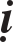 Thieàn sö Sieâu Tín - Haûi aán ôû Ñònh tueä taïi Toâ chaâu, voán ngöôøi xöù Queá chaâu. Coù vò Taêng hoûi: “Theá naøo laø ñaïi yù cuûa Phaät phaùp?” Sö ñaùp: “Söông nguyeân gaäy truùc lan loã”. Laïi hoûi: “YÙ chæ aáy nhö theá naøo?” Sö ñaùp: “Caønh caønh mang veát leä”. Laïi hoûi: “ Theá naøo caâu thöù nhaát?” Sö ñaùp: “Na-tra töùc giaän”. Laïi hoûi: “Theá naøo laø caâu thöù hai?” Sö ñaùp: “Naïp Taêng khoâng baøy bieän”. Laïi hoûi: “Theá naøo laø caâu thöù ba?” Sö ñaùp: “Trôøi Taây ñaát ñaây”. Coù luùc leân giaûng ñöôøng, Sö baûo: “Raén buøn caén ba ba ñaù, Loä truï keâu ty tyû. Tu-di ñaùnh moät gaäy, Laõo queâ cöôøi ha ha. Tham”. Laïi coù luùc leân giaûng ñöôøng, Sö baûo: “Neáu bieát Baùt-nhaõ töùc bò Baùt-nhaõ troùi buoäc. Neáu khoâng bieát Baùt-nhaõ cuõng bò Baùt-nhaõ troùi buoäc. Bieát vaø khoâng bieát, naém buoâng moät beân ngay. Xin hoûi caùc ngöôøi theá naøo theå cuûa Baùt- nhaõ? Tham”. Laïi coù luùc leân giaûng ñöôøng, Sö baûo: “Tieáng chim oanh döùt, tieáng ve keâu gaáp, vaøo nöôùc ruøa ñen ñaàu chaúng thaám öôùt, coø traéng bay vaøo loâ hoa raäm, traêng tuyeát ngôøi aùnh ñeàu chaúng kòp. Hoàng”.Thieàn sö Hieåu Nguyeät ôû Laëc ñaøm.Thieàn sö Hieåu Nguyeät ôû Laëc ñaøm taïi Hoàng chaâu, voán ngöôøi doøng hoï Chöông ôû Baûn chaâu. Coù vò Taêng hoûi: “Heát thaûy kinh giaùo nhö chæ vaàng traêng. Chöa xeùt roõ laø chæ caùi gì?” Sö ñaùp: “Xin ngaån cao maét nhìn”. Vò Taêng aáy noùi: “Saéc naéng chöa phaân ngöôøi thaáy heát, ñeán luùc trôøi toû laïi taàm thöôøng”. Sö baûo: “Tuoåi giaø quyû loäng ngöôøi”.Thieàn sö Phöông ôû Khöông sôn.Thieàn sö Phöông ôû Khöông sôn taïi Vieät chaâu. Coù vò Taêng hoûi: “Theá naøo laø baát ñoäng toân?” Sö ñaùp: “Ñôn maëc aùo sam vaûi xuyeân qua chôï”. Laïi hoûi: “Ngöôøi hoïc chöa hieåu?” Sö ñaùp: “Cöôõi löøa ñaïp phaù soùng ñoäng ñình”. Laïi hoûi: “Thaáu qua ba caáp soùng chuyeân nghe moät tieáng saám laø theá naøo?” Sö ñaùp: “Duoãi tay chaúng thaáy loøng baøn tay”. Laïi hoûi: “Vaäy coù ñöùa ngöôøi hoïc tieán tôùi khoâng?” Sö ñaùp: “Ñaïp ñaát baùo hö khoâng”. Laïi noùi: “Döôùi cöûa saám, baøy troáng khoù vang tieáng”. Sö baûo: “Treân taùmhoa caàu töû chaúng duøng côø luïa hoàng”. Vò Taêng aáy laïi noùi: “Ba möôi naêm sau caâu thoaïi naøy raát ñöôïc thöïc haønh”. Sö beøn ñaùnh. Laïi hoûi: “Luùc hoa sen chöa ra khoûi nöôùc thì theá naøo?” Sö ñaùp: “Xoû kim chæ hieàm maét nhoû”.Laïi hoûi: “Sau khi ñaõ ra khoûi thì theá naøo?” Sö ñaùp: “Troïn ngaøy chaân maøy saàu”. Laïi hoûi: “Theá naøo laø moät Traàn vaøo Chaùnh thoï?” Sö ñaùp: “Raén ngaäm ñuoâi chuoät giaø”. Laïi hoûi: “Theá naøo laø caùc Traàn Tam-muoäi khôûi?” Sö ñaùp: “Ba ba caén caàn caâu caù”. Laïi hoûi: “Theá naøo thì Ñoâng Taây chaúng roõ, Nam Baéc chaúng phaân ñi?” Sö ñaùp: “Tröôùc nhaø moät cheùn ñeøn ñeâm toû, ngoaøi reøm vaøi caønh truùc gaày xanh”. Laïi hoûi: “Luùc chö Phaät chöa xuaát hieän nôi ñôøi thì theá naøo?” Sö ñaùp: “Chaúng bieát röôïu troâng con”. Laïi hoûi: “Sau khi ñaõ xuaát hieän nôi ñôøi thì theá naøo?” Sö ñaùp: “Caâu caù treân thuyeàn taëng ba duøi”. Laïi hoûi: “Theá naøo laø Phaät?” Sö ñaùp: “Ñeå raâu laïi bieåu thò töôùng Tröôïng phu”. Laïi hoûi: “Tuoân doøng vöôït nhaän vaøo löûa qua gioù, chöa xeùt roõ döôùi cöûa Khöông Sôn coù höùa cho nöông gaù khoâng?” Sö ñaùp: “Trôøi laïnh ngaøi ngaén ñeâm laïi daøi”. Laïi hoûi: “Tröôùng gaám hoïa veõ uyeân öông, haønh nhaân khoù ñöôïc thaáy”. Sö baûo: “Maët trong ñaàu laâu, hôi khí xoâng leân trôøi”. Vò Taêng aáy goïi: “Hoøa thöôïng!” Sö baûo: “Ñaàu gaø ñuoâi phuïng”. Laïi noùi: “Caùc phöông trong buøn taåy röûa Khöông Sôn, hoïa veõ töông lai”. Sö baûo: “Ngaøy nay Khöông Sôn vì khaùch. Haõy troâng nhìn Xaø-leâ kheùo truyeàn, tuy laø nhö vaäy, nhöng chaúng ñöôïc buoâng thaû qua”. Vaø Sö beøn ñaùnh.Laïi coù luùc leân giaûng ñöôøng, Sö baûo: “Xuyeân maây chaúng qua nöôùc, qua nöôùc chaúng xuyeân maây. Ñaát trôøi naém ñònh vaø khoâng naém ñònh. Hö khoâng buoâng thaû ñi vaø khoâng thaû buoâng ñi, ngang ba doïc boán chôït lìa chôït hôïp. Ñem daøi vaù ngaén töùc chaúng hoûi, coøn côm caùc ngöôøi aên laø gaïo laøm ra moät caáu coát yeáu taïm khoù noùi”. Ngöøng giaây laùt, Sö laïi baûo: “Vieäc rieâng chaúng ñöôïc quan thuø ñaùp”. Laïi coù luùc leân giaûng ñöôøng, Sö baûo: “Chaúng laø noùi ñöôïc noùi chaúng ñöôïc. Caùc phöông naém heát laøm kyø ñaëc. Haøn Sôn ñoát löûa ñaàu ñaày tro, cöôøi maéng Phong Can Laõo giaëc kia”.Thieàn sö Hieån Ñoan ôû Baïch loäc.Thieàn sö Hieån Ñoan ôû Baïch loäc taïi Phöôùc chaâu, voán doøng hoï Chaâu ôû Baûn chaâu. Coù vò Taêng hoûi: “Theá naøo laø Ñaïo?” Sö ñaùp: “Chín chaâu, Baùch vieät”. Laïi hoûi: “Theá naøo laø ngöôøi trong ñaïo?” Sö ñaùp: “Côûi aùo gaám maäp”. Laïi hoûi: “Theá naøo laø Ñaïi Thieän tri thöùc?” Sö ñaùp: “Naém dao ñoùn kieám”. Laïi hoûi: “Vì sao nhö vaäy?” Sö ñaùp: “Leã phoøng quaân töû”. Laïi hoûi: “Theá naøo laø khaùc loaøi?” Sö ñaùp: “OÅ quaï sinh chim phuïng”. Coù luùc leân giaûng ñöôøng, Sö baûo: “Toân giaû Ma Ñaèng vaøo ñaát Haùn treân thòt khoeùt seïo, Sa-moân Khöông Taêng Hoäi ñeán ñaát Ngoâ trong maét theâm maïc vuïn. Toå sö Ñaït-ma chín naêm xoay maët vaøo vaùch töôøng bôûi do uûy mî. Nhò Toå ñöùng giöõa tuyeát caàu taâm vuït thaønh baát tieáu. Caùc ngöôøi ñeán trong ñoù laøm sao nhaø moác. Neáu noùi ñöôïc thì ñi ngang treân bieån. Neáu noùi khoâng ñöôïcthì rieâng naèm giöõa röøng”. Roài, sö naém gaäy choáng ñaùnh xuoáng thieàn saøn moät caùi. Coù vò Taêng hoûi: “Theá naøo laø voâ töôùng Phaät?” Sö ñaùp: “Sö töû ñaù ñaàu khe”. Laïi hoûi: “YÙ chæ aáy nhö theá naøo?” Sö ñaùp: “Coù taâm ñöùng treân soâng chaúng sôï caùt soùng traøo”. Laïi hoûi: “Luùc ngöng nhieân laéng ñoïng thì theá naøo?” Sö baûo: “Chaúng laø nôi Xaø-leâ an thaân laäp maïng”. Laïi hoûi: “Theá naøo laø nôi ngöôøi hoïc an thaân laäp maïng?” Sö ñaùp: “Maây coù theå ra nuùi, nöôùc khoâng tieáng vaøo khe”. Laïi hoûi: “Theá naøo laø giaùo yù?” Sö ñaùp: “Treân hoäi Laêng giaø?” Laïi hoûi: “Theá naøo laø Toå yù?” Sö ñaùp: “Tröôùc nuùi Huøng nhó”. Laïi hoûi: “Giaùo yù vaø Toå yù cuøng caùch nhau bao nhieâu?” Sö ñaùp: “Tuøng laïnh lieàn xanh, truùc thu ñoái nöôùc sen hoàng”.Thieàn sö Trí Thieân ôû Lang da.Thieàn sö Trí Thieân ôû Lang da taïi Tröø chaâu. Coù vò Taêng hoûi: “Theá naøo laø caûnh Lang da?” Sö ñaùp: “Tuøng nhaân coù haïng Tieâu sô giaø, Hoa vì voâ tình laàn löôït nôû”. Laïi hoûi: “Theá naøo laø ngöôøi trong caûnh?” Sö ñaùp: “Toùc daøi dung maïo vò Taêng xaáu”. Laïi hoûi: “Theá naøo laø caâu Hoøa thöôïng laøm ngöôøi?” Sö ñaùp: Tröôùc maét ba thöôùc tuyeát”. Laïi hoûi: “Chaúng tieän phaûi vaäy khoâng?” Sö ñaùp: “Sau ñaàu moät caønh hoa”.Thieàn sö Ñoäng Uyeân ôû Löông phong.Thieàn sö Ñoäng Uyeân ôû Löông phong taïi Tuyeàn chaâu. Coù vò Taêng hoûi: “Theá naøo laø Nieát-baøn?” Sö ñaùp: “Dao cheû buùa böûa”. Laïi hoûi: “Theá naøo laø giaûi thoaùt?” Sö ñaùp: “AÙo daøi quaàn ngaén”. Laïi hoûi: “Nôi caùc Thaùnh chaúng ñeán, Sö coù bieát hay khoâng?’ Sö ñaùp: “Tuoåi giaø khoâng söùc xuoáng thieàn saøn”. Laïi hoûi: “Luùc ly Töù cuù tuyeät baùch phi thì theá naøo?’ Sö ñaùp: “Saøi moân coû töï saâu”. Laïi hoûi: “Con choù coù Phaät taùnh khoâng?” Sö ñaùp: “Caây tuøng thaúng, caây gai cong”. Laïi hoûi: “Theá naøo laø Phaät?” Sö ñaùp: “Caùt vaøng soi chieáu caûnh”. Laïi hoûi: “Theá naøo laø ñaïo?” Sö ñaùp: “Ngoïc nöõ buoâng caây thoi”. Laïi hoûi: “Phaät vaø Ñaïo caùch xa nhau bao nhieâu?” Sö ñaùp: “Loâng ruøa daøi moät tröôïng, söøng thoû daøi taùm thöôùc”.Thieàn sö Phöông ôû Chaân nhö.Thieàn sö Phöông ôû vieän Chaân nhö taïi Chaân chaâu, Sö ñeán döï tham nôi Thieàn sö Giaùc ôû Lang da, chæ khaùn caâu thoaïi caây baùch. Sö töøng vaøo thaát trình baøy ñieàu nhaän bieát, chaúng dung dò baøy toû ngoân töø neân thöôøng bò quaùt maéng ñuoåi ra. Moät ngaøy noï boãng nhieân ñaïi ngoä, Sö ñi thaúng vaøo phöông tröôïng, noùi: “Toâi hieåu roài vaäy!” Thieàn sö Giaùc hoûi: “Laøm sao oâng phaùt hieåu?” Sö ñaùp: “Ñeâm laïi naèm giöôøng chieáu aâm, ñeán luùc tænh giaác trôøi saùng böøng”. Thieàn sö Giaùc beøn höùa khaû ñoù.Thieàn sö Thaûn ôû Höng giaùo.Thieàn sö Thaûn ôû vieän Höng giaùo taïi Tuyeân chaâu, voán doøng hoïNgöu ôû Vónh gia. Chuyeân laøm ngheà ñaùnh baïc, nhaân reøn raùp binh khí maø coù söï tænh ngoä, beøn lieàn xuaát gia ñeán döï tham Thieàn sö Giaùc ôû Lang da, nhaân vöøa coù ngoân ngöõ lieàn choùng kheá hôïp. Sau Sö laïi nöông töïa Thieàn sö Hoaøi ôû Thieân y. Luùc ôû taïi Höng giaùo caát nhaéc Sö leân ôû Ñeä nhaát toøa. Thieàn sö Hoaøi ñöôïc nôi khaùc thænh môøi ñaõ nhaän lôøi, maø muoán trong chaâu thænh môøi Sö keá thöøa ñoù. Khi aáy Ñieáu Caûnh Thuaàn hoïc só traán  thuû taïi Uyeån laêng, Thieàn sö Hoaøi lo ngaïi Ñieáu Caûnh Thuaàn giaãm traûi beân ngoaøi maø baøn nghò, môùi ñoái tröôùc toân töôïng Boà-taùt Quaùn Theá AÂm maø chuù nguyeän raèng: “Neáu Thöôïng toïa Thaûn laø baäc coù Ñaïo nhaõn ngôøi saùng ñuû khaû naêng kham nhaän truù trì, thì xin neân hieän baøy moäng thaáy Ñieáu Hoïc só”. Ñeán ñeâm, Ñieáu Caûnh Thuaàn moäng thaáy treân phaùp toøa chuøa Höng giaùo coù moät con traâu. Saùng sôùm Thieàn sö Hoaøi giaû töø chaâu aáy, Ñieáu Caûnh Thuaàn keå laïi ñieàu moäng, Thieàn sö Hoaøi beøn cöôøi, Ñieáu Caûnh Thuaàn hoûi veà nguyeân do. Thieàn sö Hoaøi noùi: “Thuû toøa Thaûn voán ngöôøi doøng hoï Ngöu, laïi thuoäc Ngöu”. Ñieáu Caûnh Thuaàn ñeán toøa daâng thieäp thænh môøi Sö. Sö nhaän söï thænh môøi ñoù maø leân phaùp toøa. Coù Thieàn sö Tænh Toâng laø vò Hoùa chuû ôû Tuyeát ñaäu böôùc ra khoûi: “Luùc chö Phaät chöa xuaát hieän nôi ñôøi, moïi ngöôøi loã muõi caùch xa trôøi, sau khi xuaát hieän nôi ñôøi vì sao mòt môø khoâng tieâu töùc?” Sö ñaùp: “Gioù tröôùc nuùi Keâ tuùc laëng yeân”. Thieàn sö Tænh Toâng noùi: “Chöa ôû laïi noùi”. Sö baûo: “Tuyeát lôùn ñaày khaép Tröôøng an”. Thieàn sö Tænh Toâng noùi: “Ai ngöôøi bieát yù aáy, khieán ta nhôù Nam tuyeàn?” Xong beøn phuûi tay aùo trôû veà chuùng laïi cuõng khoâng leã baùi. Sö baûo: “Ngaøy nay Taân höng giaùo maát lôïi”. Roài cuõng trôû veà phöông tröôïng, baûo ngöôøi sang thænh môøi Thieàn sö Tænh Toâng ñeán, vaø Sö hoûi: “Vöøa laïi baøy chæ ñoái ñaùp moät chuyeån ngöõ, tröôùc chuùng trôøi ngöôøi sao chaúng leã baùi che phuû ñi?” Thieàn sö Tænh Toâng noùi: “Döôùi ñaàu goái baäc Ñaïi tröôïng phu coù vaøng roøng, sao chòu leã baùi Tröôûng laõo khoâng maét saùng?” Sö baûo: “Ta rieâng coù moät caâu soáng”. Thieàn sö Tænh Toâng môùi söûa caâu noùi tröôùc laø: “Ñeán chöa  tôùi, laïi noùi nôi ôû”. Sö baûo: “Ta  coù ba möôi gaäy, gôûi oâng ñaùnh Tuyeát ñaäu”. Thieàn sö Tænh Toâng môùi leã baùi.Thieàn sö Khaû Tuyeân ôû Quy toâng.Thieàn sö Khaû Tuyeân ôû Quy toâng taïi Giang chaâu, voán ngöôøi xöù Haùn chaâu. Töø tuoåi traùng nieân, Sö ñaõ xuaát gia laøm Taêng, beøn ra nuùi Haïp ñeán nöông töïa Thieàn sö Giaùc ôû Lang da, vöøa buoâng moät caâu, caùc ñieàu nghi vuït tieâu maát. Thieàn sö Giaùc beøn höùa khaû ñoù. Sau ñoù khoâng bao laâu, baûo Sö phaân toøa, soáng tænh laëng laéng khoâng. Cö só Quaùch Coâng Phuû thöôøng qua hoûi ñaïo raát ñöôïm noàng. Ñeán luùc Sö ra nhaän laõnh Quy toâng,khi aáy Coâng Phuû traán nhaäm Nam xöông uùy. Boãng nhieân Quaän thuù giaän gheùt Sö, chaúng vì kính leã nhaët nhaïnh raát laém, Sö beøn vieát thö gôûi Coâng Phuû noùi raèng: “Duyeân ôû ñôøi cuûa Toâi coù saùu naêm, chaúng laøm sao maø Chaâu chuû ñeø eùp böùc baùch. Toâi seõ boû hôi thôû coøn thöøa, ñeán gaù soáng nôi nhaø oâng, mong chôù trôû ngaïi!” Coâng Phuû ñoïc xem thö, vöøa kinh sôï vöøa vui möøng maø gaät ñaàu ñoù. Nöûa ñeâm vôï Coâng Phuû naèm moäng thaáy Sö vaøo nôi phoøng nguû, beøn keâu thaát raèng: “Ñaây khoâng phaûi nôi Hoøa thöôïng ñaùng laïi”. Coâng Phuû lay mình thöùc tænh maø hoûi ñoù, vôï Coâng Phuû beøn keå laïi giaác moäng roõ raøng. Coâng Phuû baûo ñoát ñeøn ñem thö cuûa Sö gôûi ñeå ñoïc vaø cuøng cöôøi khoâng thoâi. Beøn mang thai, ñeán luùc sinh nôû beøn ñaët teân laø Tuyeân Laõo. Suoát qua moät naêm nhôù hoûi nhö xöa. Ñeán naêm ba tuoåi, Thieàn sö Ñoan ôû Baïch vaân ñeán nhaø Coâng Phuû, Tuyeân Laõo vöøa troâng thaáy, lieàn baûo: “Chaùu ta ñeán kìa”. Thieàn sö Ñoan hoûi: “Ñaõ xa caùch Hoøa thöôïng thôøi gian bao naêm roài?” Tuyeân Laõo chæ ngöôïc baûo: “Ñaõ boán naêm, bôûi vì cuøng xa caùch nhau moät aêm môùi qua ñôøi”. Laïi hoûi: “Cuøng xa caùch nhau taïi nôi naøo?” Tuyeân Laõo ñaùp: “Treân trang Baïch Lieân”. Laïi hoûi: “Laáy gì laøm chöùng nghieäm?” Tuyeân Laõo ñaùp: “Ngaøy mai song thaân thænh môøi Hoøa thöôïng döï trai hoäi”. Boãng nhieân nghe coù tieáng ñaåy xe, Thieàn sö Ñoan hoûi: “Ngoaøi cöûa coù tieáng gì vaäy?” Laõo Tuyeân beøn ñöa tay laøm theá ñaåy xe. Laïi hoûi: “Sau khi qua thì theá naøo?” Tuyeân Laõo ñaùp: “Ñaát baèng hai ngoøi raõnh heïp”. Quaû nhieân sau ñoù vöøa troøn saùu naêm, khoâng beänh taät maø Tuyeân Laõo qua ñôøi.Thieàn sö Töû Tuyeàn ôû Tröôøng thuûy.Thieàn sö Töû Tuyeàn ôû Tröôøng thuûy taïi Tuù chaâu, voán ngöôøi xöù Gia höng. Töø luùc môùi xuaát gia, Sö chuyeân trì tuïng kinh Laêng Nghieâm khoâng khi ngöøng nghæ, Sö nöông töïa theo Phaùp sö Hoàng Maãn nghe giaûng ñeán “Hai töôùng ñoäng tænh lieãu nhieân baát sinh” maø coù söï tænh ngoä, beøn noùi vôùi Phaùp sö Hoàng Maãn raèng: “Neùm khoâng ñaùnh caây coøn rôi laïi neâm löôùi, daát maét döông maøy ñaõ thaønh phoûng baøn nghò, vaát boû hai ñöôøng aáy ñi môùi kheá hôïp vôùi yù chæ naøy”. Phaùp sö Hoàng Maãn voã veà maø höùa khaû ñoù. Nhöng Sö laïi muoán tham cöùu nguoàn thieàn, chöa roõ bieát noùi thöûa sang. Nghe Thieàn sö Giaùc ôû Lang da laø baäc ñaïo haïnh troïng voïng ôû ñöông thôøi, lieàn tìm ñeán nôi phaùp tòch, leân ngay giaûng ñöôøng, tieáp theo Sö ra thöa hoûi: “tònh baûn nhieân, côù sao boãng sinh ra nuùi soâng ñaát lieàn?” Thieàn sö Giaùc caäy theá löïc maø ñaùp raèng: “ tònh baûn nhieân, côù sao boãng sinh ra nuùi soâng ñaát lieàn”. Sö beøn laõnh ngoä, lieàn ñaûnh leã kính taï thöa raèng: “Nguyeän xin ñöôïc theo haàu khaên Bình!” Thieàn sö Giaùc baûo: “Toâng cuûa oâng ñaõ khoâng ñöôïc phaùt chaán töø laâu, oâng neân gaéng chí phuø trì, ngoõ haàu baùo ñaùpSOÁ 2077 - TUÏC TRUYEÀN ÑAÊNG LUÏC, Quyeån 7	730aân ñöùc chö Phaät, chôù laáy Toâng khaùc laøm lôùn vaäy!” Sö môùi y theo lôøi chæ daïy aáy leã baùi laïi maø taï töø. Sau, Sö ñeán Tröôøng thuûy, thöøa baåm giaùo phaùp. Moät ngaøy noï, troâng nhìn xuoáng ñaïi chuùng, Sö baûo: “Ñaïo chaúng do ngoân töôïng maø ñöôïc, Thieàn chaúng bôûi phoûng nghò maø bieát. Hieåu yù thoâng Toâng töøng khoâng rieâng ñaït. Do ñoù ñoái vôùi hai Toâng thaûy ñeàu kính ngöôõng vaäy”. Sö töøng sôù giaûi caùc kinh Laêng Nghieâm v.v... höng thaïnh haønh trì ôû ñôøi.TUÏC TUYEÀN ÑAÊNG LUÏCQuyeån 7 (Heát)■